Grassy Cow DairyRemsen, NY315 831-3276info@grassycowdairy.comFor Sale – Price $3,200	Dutch style mechanical, 4 plunger, Cheese Press		Stainless Steel, with table on wheels<SCROLL DOWN FOR PICTURES>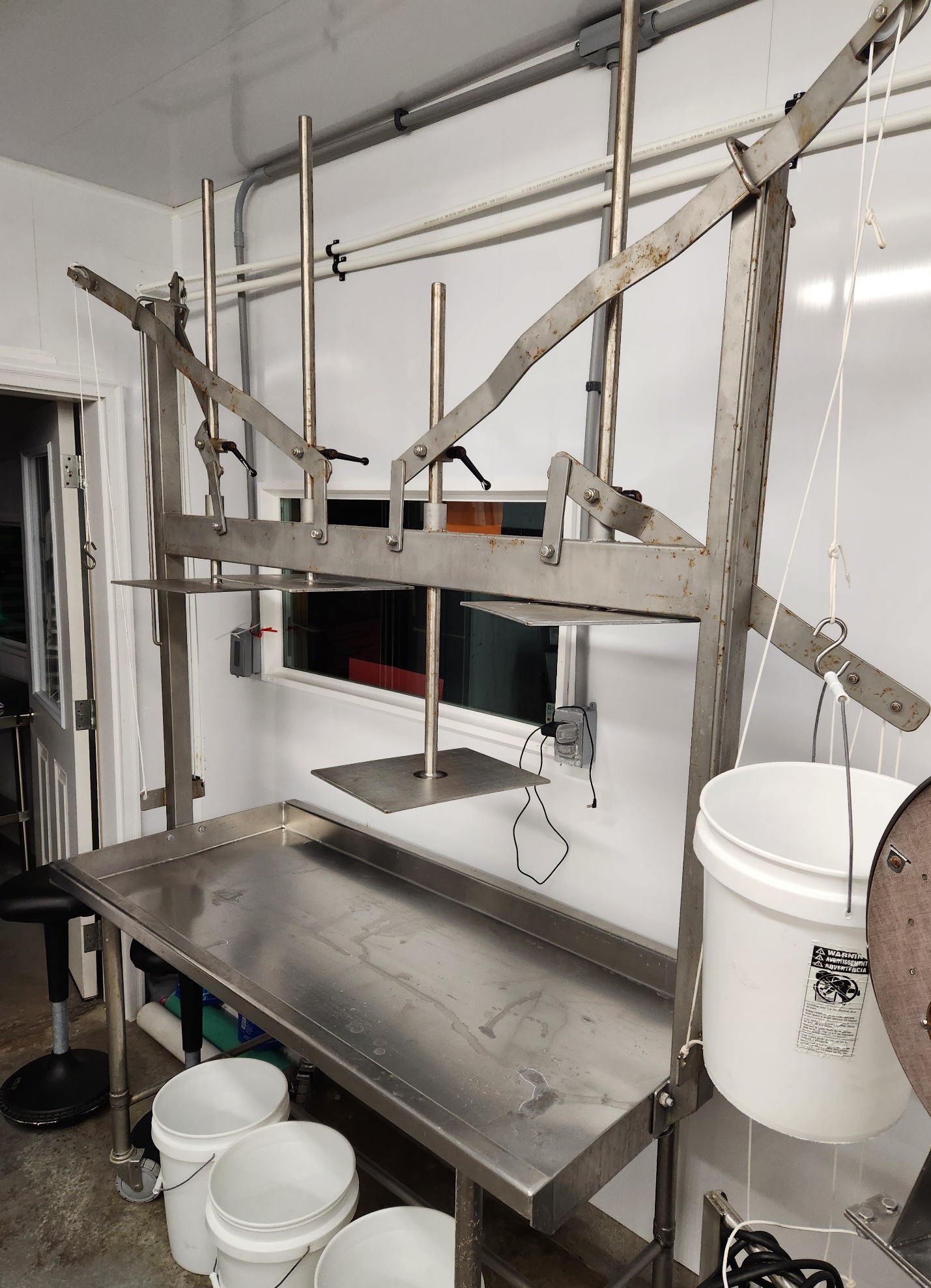 